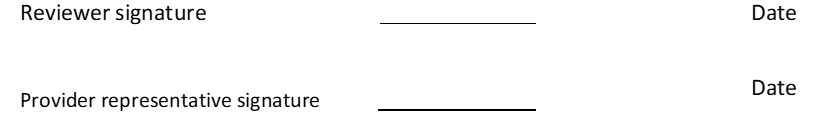 Instructions: This form should be typed or completed legibly in blue or black ink. If you need additional space, please attach additional sheets, which reference the question(s) being answered. For more information, please contact us at: Credentialing Department - (541) 298-2101 and/or credentialing@GOBHI.orgOnce completed submit this document to: credentialing@GOBHI.orgInstructions: This form should be typed or completed legibly in blue or black ink. If you need additional space, please attach additional sheets, which reference the question(s) being answered. For more information, please contact us at: Credentialing Department - (541) 298-2101 and/or credentialing@GOBHI.orgOnce completed submit this document to: credentialing@GOBHI.orgProvider Name:Provider Name:Provider staff member completing this form:Provider staff member completing this form:Provider staff member email:Provider staff member telephone:Address:Address:Physical AccessibilityYesNoN/A1.    Access for disabled persons is adequate (meets ADA).2.    Restroom facilities are available.3.    Restroom facilities are available for disabled persons (meets ADA).4.    The office address is clearly visible.5.    There is adequate parking available for disabled persons.6.    There is adequate emergency exit.7.  For multi-floor buildings, there is elevator access for disabled persons.  NA, if single story building.EOCCO Attestation: ADA CompliantOrganization Cover by Attestation: ____[AGENCY NAME]______Provider attests that their facility is ADA accessible.By signing below, I attest that I have carefully reviewed the information provided on this Attestation Form and attest to its completeness and accuracy, and that I have the authority to sign this Attestation on behalf of the provider.Signature: __________________________Title: ______________________________Print Name: ________________________ Date: ______________________________